ФЕДЕРАЛЬНОЕ ГОСУДАРСТВЕННОЕ БЮДЖЕТНОЕ ОБРАЗОВАТЕЛЬНОЕ УЧРЕЖДЕНИЕ ВЫСШЕГО ОБРАЗОВАНИЯ«ДАГЕСТАНСКИЙ ГОСУДАРСТВЕННЫЙ МЕДИЦИНСКИЙ УНИВЕРСИТЕТ» МИНИСТЕРСТВА ЗДРАВООХРАНЕНИЯ РОССИЙСКОЙ ФЕДЕРАЦИИ ИНСТИТУТ ДОПОЛНИТЕЛЬНОГО ПРОФЕССИОНАЛЬНОГО ОБРАЗОВАНИЯ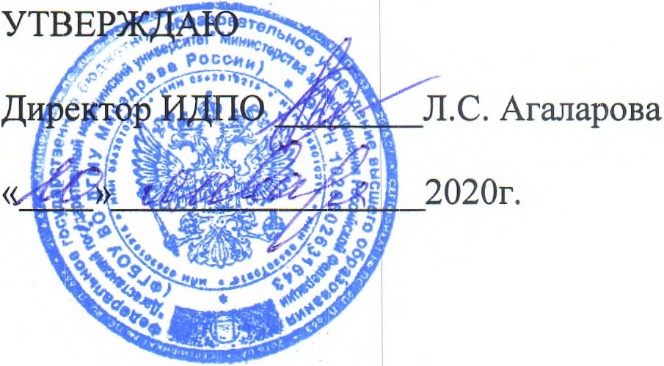 МЕТОДИЧЕСКИЕ И ИНЫЕ МАТЕРИАЛЫДОПОЛНИТЕЛЬНОЙ  ПРОФЕССИОНАЛЬНОЙ ПРОГРАММЫПОВЫШЕНИЯ КВАЛИФИКАЦИИ ВРАЧЕЙПО СПЕЦИАЛЬНОСТИ «ХИРУРГИЯ»Тема: «ХИРУРГИЯ»(СРОК ОСВОЕНИЯ 144  АКАДЕМИЧЕСКИХ ЧАСА)Формы аттестации11.1. Формы промежуточной аттестации:Промежуточная аттестация проводится в виде собеседования после изучаемого раздела и ставится зачет.11.2. Итоговая аттестацияИтоговая аттестация по Программе проводится в форме экзамена и должна выявлять теоретическую и практическую подготовку врача-хирурга в соответствии с требованиями квалификационных характеристик и профессиональных стандартов.Обучающийся допускается к итоговой аттестации после изучения дисциплин в объеме, предусмотренном учебным планом.Обучающиеся, освоившие Программу и успешно прошедшие итоговую аттестацию, получают документ о дополнительном профессиональном образовании - удостоверение о повышении квалификации.11.2.1. Оценочные материалыТематика контрольных вопросов:Гнойный мастит. Классификация, клиника, лечение. Профилактика.Эхинококк печени. Диагностика, патогенез, хирургическое лечение.Подготовка больных с тиреотоксическим зобом. Критерии готовности больных к операции.Кишечная непроходимость. Классификация, этиология, патогенез, клиника и лечение. Странгуляционная кишечная непроходимость.Острый гематогенный остеомиелит трубчатых костей. Этиология, патогенез, диагностика и лечение (консервативное и оперативное).Проникающие ранения живота. Клиника и лечение.Острый аппендицит. Классификация и клиника. Техника аппендэктомии.Антикоагулянты в хирургии.Язвенная болезнь желудка и 12-перстной кишки. Показания к   оперативному лечению и виды хирургических операций. .Перитонит. Этиология, патогенез, клиника, фазы течения, лечение.Закрытые повреждения груди. Классификация и лечение.Гнойный паротит. Клиника, лечение, осложнения, профилактика.Септический шок. Патогенез, клиника, течение, профилактика.Эхинококк легкого. Клиника, дифференциальная диагностика, лечение, профилактика.Методика обследования больных при    варикозном расширении вен нижних конечностей (пробы).Ожоговый шок и меры борьбы с ним.Паховые грыжи: прямые и косые. Анатомия пахового канала. Оперативное лечение.Варикозное расширение вен нижних конечностей. Клиника, методы обследования и лечение.Отморожения. Этиопатогенез, классификация, лечение, профилактика.Язвенная болезнь желудка и 12-перстной кишки. Пенетрация, малигнизация язвы. Клиника, диагностика, лечение.Принципы лечения разлитого гнойного перитонита.Ошибки при переливании крови. Их ранняя диагностика и своевременная коррекция.Термический шок. Патогенез, классификация, клиника, общее и местное лечение, показания к ранней кожной пластике.Методы хирургического лечения язвы 12-перстной кишки. Показания и противопоказания к СПВ.Клиника, диагностика, консервативное и оперативное лечение.Почечная колика. Этиология, дифференциальная диагностика, первая помощь, осложнения.Ущемленные   бедренные грыжи. Особенности их оперативного лечения.Осложнения ЖКБ: механическая желтуха, холангит, ангиохолит. Клиника, диагностика, лечение.Острые тромбозы и эмболии магистральных сосудов. Клиника, дифференциальная диагностика, лечение (антикоагулянтная и фибринолитическая терапия). Хирургическое лечение.Кишечные свищи. Классификация, причины, клиника, диагностика.Острый холецистит. Показания к хирургическому лечению и виды оперативных вмешательств.Хирургический сепсис. Этиология, клиника, лечение.Особенности острого аппендицита у детей, лиц пожилого возраста и беременных женщин.Острый панкреатит. Консервативное и оперативное лечение. Объем оперативных вмешательств.Гастродуоденальное кровотечение - как осложнение язвенной болезни желудка и 12-перстной кишки. Клиника, диагностика, лечение (оперативное и консервативное).Дифференциальная диагностика острого аппендицита с другими хирургическими заболеваниями (холецистит, панкреатит, прободная язва, почечная колика). Виды блокад, (вагосимпатическая, паранефральная, круглой связки печени, семенного канатика). Показания. Техника. Консервативная терапия больных с облитерирующим эндартериитом и атеросклерозом нижних конечностей. Осложнения грыж. Клиника, диагностика, тактика хирурга. Перфоративная язва. Клиника, диагностика, показания к ушиванию и резекции желудка.  Острый панкреатит. Этиология, патогенез, классификация, консервативное лечение. Особенности тактики хирурга при остром холецистите,  осложненным холангитом, механической желтухой,  холецистопанкреатитом. Перфоративная язва желудка и 12-перстной кишки. Показания к ушиванию язв и резекции желудка при перфоративной язве. Методы ушивания и резекции. Дифференциальная диагностика острого аппендицита и патологии женских половых органов. Легочные кровотечения. Причины, клиника, диагностика, лечение. Механическая желтуха. Клиника, диагностика, лечение. Болезни оперированного желудка органического происхождения. Клиника, диагностика, лечение.Осложнения ранений груди. Гемоторакс. Эмпиема плевры. Лечение на этапах медицинской эвакуации. Тактика хирурга при механической кишечной непроходимости. Показания к оперативному лечению Объем оперативных вмешательств.Болезни оперированного желудка функционального происхождения. Клиника, диагностика, лечение демпинг-синдрома. Панариций. Классификация, клиника, диагностика, лечение.Закрытые повреждения живота. Классификация, клиника, диагностика повреждений внутренних органов.Облитерирующий эндартериит. Классификация, этиология, патогенез.Повреждения плечевого пояса (перелом лопатки и ключицы).Острый холецистит. Классификация, клиника, диагностика, лечение. Особенности течения у лиц пожилого возраста.Абсцесс Дугласова пространства. Причины, клиника, диагностика, лечение. Острый аппендицит. Этиология, патогенез, клиника, диагностика.Облитерирующий атеросклероз сосудов нижних конечностей. Классификация, клиника, диагностика, хирургическое лечение, виды операций.Тромбофлебит острый и хронический. Клиника, диагностика, консервативное и оперативное лечение.Обследование и показания к селективной ваготомии при язвенной болезни.Зоб Хошимото, Риделя. Клиника, диагностика, лечение.Флегмона кисти. Классификация, диагностика, лечение, профилактика.Показания к хирургическому лечению язвы желудка и 12-перстной кишки. Резекция желудка по БильротI и БильротII.Грыжи белой линии живота. Пупочная грыжа. Лечение.Постхолецистэктомический синдром. Классификация, диагностика, профилактика. Методы проверки проходимости внепеченочных желчных путей.Рак прямой кишки. Диагностика. Лечение.Суставной панариций. Клиника, диагностика, лечение.Осложнения острого аппендицита. Классификация, профилактика, лечение.Современные методы детоксикации в хирургии. Классификация, показания, методы проведения.Предоперационная подготовка больных со стенозом выходного отверстия желудка.Рожистое воспаление. Клиника, диагностика, лечение.Тромбоз и эмболии мезентериальных сосудов. Клиника, диагностика, лечение, профилактика. Поддиафрагмальный    абсцесс.     Этиологии,    клиника, диагностика, лечение.Травматический    шок.     Клиника,    дифференциальная    диагностики, лечение. Хроническая эмпиема плевры. Клиника, диагностика, лечение. Внутритазовые абсцессы. Этиология, клиника, диагностика, лечение. Резус-фактор   крови.   Определение   резус-принадлежности   и   резус-совместимости при переливании крови.Аппендикулярный инфильтрат. Клиника, диагностика, лечение.Тиреотоксический зоб. Предоперационная подготовка, хирургическое лечение. Гнойная и гнилостная инфекция ран. Диагностика, лечение. Осложнения при переливании крови. Профилактика, лечение.Осложнения   язвенной   болезни   желудка   и   12-перстной   кишки   в послеоперационном периоде. Причины, клиника, диагностика, лечение, профилактика.	Рентгенологический       контроль       в       диагностике       кишечной непроходимости.Гнойный паротит. Клиника, лечение, профилактика. Асептика и антисептика в хирургии.Тиреотоксический зоб. Этиология, патогенез, клиника, диагностика, лечение. Окклюзионные     поражения     артерий.      Клиника, диагностика, консервативное и оперативное лечение. Ведение послеоперационного периода. Инфузионная терапия при острой кишечной непроходимости. Расчет количества переливаемой жидкости. Тиреотоксикоз. Тиреотоксический криз. Лечение  тиреотоксического криза.Основные лекарственные средства, применяемые в анестезиологии. Ингаляционные и неингаляционные анестетики. Местные анестетики. Показания   и   противопоказания   к   переливанию   крови.   Техника переливания. Прямое переливание и реинфузия крови. Инфузионная терапия при перитоните.11.2.2. Задания, выявляющие практическую подготовку врача-хирурга:- Задачи по тактике хирурга при диагностике и лечении пациентов с острой хирургической патологией органов брюшной полости.- Задачи по особенностям хирургического лечения пациентов.  - Задачи по тактике хирурга с повреждением органов грудной и брюшной полостей.11.2.6. Примеры тестовых заданий:- Инструкция: выберите один правильный ответ:ВопросЕсли человек заболел во время командировки, листок нетрудоспособности выдается: 1.Медицинским учреждением по месту командировки. 2. Выдается только справка о заболевании. 3. Со дня возвращения из командировки. 4. Листок нетрудоспособности не выдается. Ответы:Если правильные ответы 1 и 2  Если правильный ответ 1 Если правильный ответ 4 Если правильные ответы 2 и 3 Если правильный ответ 2 ВопросВозникновение воздушной эмболии сосудов головного мозга после операции на органах шеи объясняется: 1)незаращениеммежпредсердной перегородки; 2) незаращением артериального протока; 3) незаращением межжелудочковой перегородки; 4) плотным срастанием вен шеи с фасциями; 5) рассечением фасциально-клеточных пространств шеи. Выберите правильный ответ по схеме: Ответы:верно 1 и 2 верно 2,3 верно 3, 4 верно 1, 4 верно 2, 5 ВопросНаиболее информативным исследованием при подозрении на холедоходуоденальный свищ является: Ответы:ФГДС ОбзорнаяRg-графия брюшной полости Пероральная холецистография Внутривенная холеграфияРентгенологическое исследование с бариевой взвесью  ВопросПосле острого кровотечения первыми изменяются следующие лабораторные параметры. Выберите правильный ответ: Ответы:Ph артериальной крови и СО - 2 Гемоглобин и гематокрит ЦДВ  Насыщенность крови кислородом Количество эритроцитов в периферической крови ВопросЛабораторными признаками декомпенсации метаболического алкалоза являются: 1) рН более 7,45; 2) рСО2 менее 40 мм.рт.ст.; 3) рСО2 менее 60 мм.рт.ст.; 4) ВЕ более 5 ммоль/л; 5) ВЕ более 10 ммоль/л. Выберите правильный ответ по схеме: Ответы:Верно 1,3,5. Верно 1,2,4.  Верно 1 и 3 Верно 1 и 5 Верно 3 и 5 ВопросПри анафилактическом шоке происходит массивное освобождение: Ответы:Гистамина Гистамина и серотонина Гистамина, серотонита и медленно реагирующей субстанции (МРС) Гистамина, серотонина, МРС и брадикининаГистамина, серотонина, МРС, брадикинина и ацетилхолина  ВопросДля предотвращения транскапиллярной миграции целесообразно дополнять инфузиюкристаллоидных растворов: Ответы:ЭритромассойЖелатинолемАльбумином Кортикостероидами ДопаминомВопросДля борьбы с парезами в послеоперационном периоде применяется: 1. Адреномиметики 2. Эпидуральная анестезия. 3. Декомпрессия желудочно-кишечного тракта 4. Паранефральная блокада, электростимуляция 5. Прозерин, серотонин, клизмы Выберите правильныфй ответ по схеме Ответы:Верно 2,3,4,5 Верно 1,2,3,5 Верно 1,3,4,5 Верно 1,2,4,5 Верно 2,3,4  ВопросПоказаниями для ламинэктомии при травме спинного мозга являются: Ответы:Сотрясение спинного мозга Ушиб шейного отделе спинного мозга Сдавление спинного мозга  Ушиб грудного отделе спинного мозга Травматическое субарахноидальное кровоизлияние ВопросНаиболее частая причина развития острого медиастинита: Ответы:Разрыв пищевода  Хирургическое вмешательство Гнойный лимфаденит с распространением процесса Распространение гнойных процессов с шеи Вовлечение средостения в туберкулезный процесс или грибковое поражение при заболеваниях легкихВопросОсновной фактор риска развития рака молочной железы: Ответы:Наследственность Неоднократная беременность с абортами Травма молочной железы Повышенный фон наружной радиации Отсутствие беременности на фоне химической контрацепции  ВопросРиск возниковения бронхиального свища вследствие несостоятельности швов в наибольшей степени выражен при выполнении: Ответы:Типичной пневмонэктомииРасширенной пневмонэктомииПневмонэктомии с резекцией перикарда или грудной стенки Пневмонэктомии с резекцией бифуркации трахеиЛобэктомииВопросСуществующее внутриплевральное давление: Ответы:Ниже атмосферного  Не зависит от давления в воздушных путях Не изменяется в процессе дыхательного цикла Одинаково во всех отделах плеврального пространства Увеличивается при глотании ВопросНаиболее глубокие расстройства газообмена наблюдаются: 1. При повреждении груди с открытым пневмотораксом 2. При повреждении груди с клапанным пневмотораксом 3. При массивном гемотораксе 4. При подкожной эмфиземе Ответы:Верно 1,2 Верно 1,3 Верно 3,4 Верно 2,4 Верно 2,3  ВопросВо время анестезии при механической вентиляции при наличии одного легкого: Ответы:Перфузия в нижнем легком уменьшается Вентиляция в нижнем легком уменьшается Соотношение вентиляция-перфузия нарушено больше перед спадениемпораженноголегкого, чем после  Физиологическое мертвое пространство увеличивается Среднее давление в легочной артерии уменьшается ВопросУменьшение торако-легочной подвижности (compleance) обычно наблюдается при: 1. Эмфиземе 2. Фиброзелегких 3. Астме 4. Раке легкогоОтветы:Верно 1,2 Верно 2,3 Верно 2,3,4 Верно 1,2,3  Верно 1,2,4 ВопросСильная девиация трахеи может быть вызвана: Ответы:Правосторонним пневмотораксом Зобом Коллапсом левого легкогоЛевосторонней эмпиемой Левосторонней пневмонэктомиейВопросНаиболее частым клиническим проявлением тромбоэмболии легочной артерии является: Ответы:Кровохаркание. Боли в грудной клетке. Одышка.  Кашель с мокротой. Шум трения плевры. ВопросФлеботромбозы встречаются чаще у больных: 1. С ожирением. 2. С варикозным расширением вен. 3. С онкологическими заболеваниями. 4. С почечной недостаточностью. 5. С ишемической болезнью сердца. Ответы:Верно 1, 3, 4, 5 Верно 1, 2, 4, 5 Верно 2, 3, 4, 5 Верно 1, 2, 3, 5  Верно 2, 3, 4 ВопросОперативное лечение ложных аневризм должно производится с целью: Ответы:Предотвратить дальнейшее расширение сосуда. Предотвратить двусторонний подострый эндокардит. Предотвратить сердечную недостаточность. Восстановить нормальное кровообращение прежде, чем произойдет разрыв сосуда.  Обратить в норму симптом Тинеля. Перечень учебных, учебно-методических материалов, изданных сотрудниками кафедры (за последние 5 лет).№НазваниеГод изданияАвторыУтверждено ЦКМС ДГМУ1Современные перспективы развития хирургии желчекаменной болезни(Учебное пособие для интернов, клинических ординаторов и хирургов)2015А.О. Османов, М.А. Магомедов, М.М. МагомедовПротокол №4 от 17 декабря 2014 г.2Тактика хирурга при перфоративной язве желудка и двенадцатиперстной кишки(Учебное пособие для интернов, клинических ординаторов и хирургов)2015М.А. Магомедов, А.Г. Гусейнов, З.З. НажмудиновПротокол № 2 от 20 ноября 2014 г.3Желчекаменная болезнь, механическая желтуха(Учебное пособие для  клинических ординаторов и врачей - хирургов)2017М.Р. Иманалиев, З.З. Нажмудинов, А.Г. ГусейновПротокол № 6 от 20 февраля  2017 г.4Острый аппендицит(монография)2018Абдулжалилов М.К.Меджидов Р.Т.Протокол №2018г